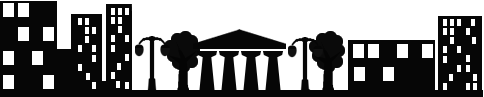 Daugavpilī25.05.2018. UZAICINĀJUMS
iesniegt piedāvājumu1.Pasūtītājs.Pašvaldības SIA “Sadzīves pakalpojumu kombināts”Višķu iela 21 K, Daugavpilī, LV-5410Tālr.Nr.65424769Fakss:Nr.65424769e-pasts: spkpsia@gmail.commājas lapa: www.sadzive.lvkontaktpersona: Ludmila Sokolovska, tālr.Nr.22001171“ SPA masāžas baseina trūkumu novēršanas projekta izstrādāšana”Iepirkuma identifikācijas Nr.SPK2018/102.Iepirkuma priekšmeta apraksts:2.1. “SPA masāžas baseina trūkumu novēršanas projekta izstrādāšana”, saskaņā ar pielikumu Nr.1.3.Piedāvājumu var iesniegt: 3.1.personīgi, vai pa pastu Višķu ielā 21K, Daugavpilī (2.stāvā, kabinetā Nr.1),3.2.pa e-pastu: spkpsia@gmail.com (ieskanētā veidā vai parakstītu ar drošo elektronisku parakstu),3.3.piedāvājuma iesniegšanas termiņš līdz 2018.gada 4.jūnijam, plkst.14:00.4.Projekta izstrādāšanas termiņš: 4 (četras) nedēļas.5.Paredzamā līguma izpildes termiņš: no līguma noslēgšanas brīža un spēkā līdz pilnīgai tā saistību izpildei.6.Veicamo darbu objekts: Stacijas iela 63, Daugavpilī.7.Piedāvājumā jāiekļauj:pretendenta rakstisks iesniegums par dalību iepirkumu procedūrā, kas sniedz īsas ziņas par pretendentu (pretendenta nosaukums, juridiskā adrese, reģistrācijas Nr., kontaktpersonas vārds, uzvārds, tālrunis, fakss, e-pasts),finanšu piedāvājumu (cena jānorāda euro bez PVN 21%), cenā jāiekļauj visas izmaksas.8.Prasības pretendentam:8.1.Pretendentam jāiesniedz projektu ar sertificēta neatkarīga eksperta atzinumu.8.2.Pretendenta SPA masāžas baseina projektam jāatbilst MK noteikumiem Nr.37 “Hiģiēnas prasības publiskas lietošanas peldbaseinam”. 8.3.Pretendentam jāievēro LBN 261-15 “Ēku iekšēja elektroinstalācija” noteikumi, priekš SPA masāžas baseina drošas ekspluatācijas.8.4.Pretendentam nepieciešams iesniegt projektu atbilstoši ŪK izstrādātam projektam.8.5.Pretendentam jaiesniedz izziņa par nodokļu parādu neesamību un citu parādu pret Daugavpils pilsetas pašvaldības uzņēmumiem. 9. Projekta izstrādē nepieciešams ievērot 01.02.2018. baseina apsekošanas dokumentāciju,  saskaņā ar pielikumu Nr.2. 9.Piedāvājuma izvēles kritēriji:9.1.Piedāvājumam jāatbilsts visiem Latvijas Republikas normatīvajiem aktiem.9.2.Piedāvājums ar viszemāko cenu.10.Ar lēmumu var iepazīties mājas lapā: www.sadzive.lv.Iepirkumu komisijas priekšsēdētājs					A.Jeršovs Pielikums Nr.1 25.05.2018.uzaicinājumam, iepirkuma identifikācijas Nr.SPK2018/10Tehniskā specifikācija“ SPA masāžas baseina trūkumu novēršanas projekta izstrādāšana”Iepirkuma identifikācijas Nr.SPK2018/101.Nepieciešams izbūvēt baseinu atbilstoši ŪK iztrādātam projektam.2.Baseina sistēmu izstrādāt, lai tā atbilstu MK noteikumiem Nr.37 “Higiēnas prasības publiskas lietošanas peldbaseiniem”.3. Baseinu būtu droši izmantot atbilstoši LBN 261-15 “Ēku iekšējā elektroinstalācija”. 4.Veikt pasākumus, lai nodrošinātu apmeklētājiem ērtu un drošu piekļuvi baseinam un tā izmantošanu.5. Projekta izstrādē nepieciešams ievērot 01.02.2018. baseina apsekošanas dokumentāciju,  saskaņā ar pielikumu Nr.2Saimniecības vadītāja					L.Sokolovska